Проект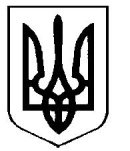 УкраїнаВерховинська селищна рада Верховинського району Івано-Франківської областівосьмого скликання двадцять друга   сесіяРІШЕННЯвід ___.11.2022 року          			                                                  с-ще Верховина№_____-22/2022Про Програму підтримки внутрішньо переміщених осіб на 2022-2023 рокиКеруючись п. 22  ст.26 Закону України “Про місцеве самоврядування в Україні”, на виконання Закону України від 20.10.2014 № 1706-VII «Про забезпечення прав і свобод внутрішньо переміщених осіб» та з метою забезпечення соціальної, правової, матеріальної підтримки внутрішньо переміщених осіб у зв’язку з введенням воєнного стану,  селищна радиВИРІШИЛА:1. Затвердити Програму підтримки внутрішньо переміщених осіб на 2022-2023 рік згідно додатку 1, що додається.2. Фінансування Програми здійснювати за рахунок коштів селищного бюджету, виходячи з можливостей дохідної частини бюджету, та інших джерел, незаборонених чинним законодавством.3. Контроль за виконанням даної Програми покласти  на постійну комісію з питань  соціального захисту, фінансів, бюджету, планування соціально-економічного розвитку, інвестицій, міжнародного співробітництва та у справах учасників АТО (Я.Стефурак)Селищний голова                                                        Василь МИЦКАНЮКСекретар ради                                                              Петро АНТІПОВПОГОДЖЕНО                                                                            ЗАТВЕРДЖЕНОСелищний голова                                                                              рішенням 22 сeciї селищної ради Василь МИЦКАНЮК                                                               від ____ листопада 2022 року _____________________                                                             №______-22/2022             ПРОГРАМАпідтримки внутрішньо переміщених осіб на 2022-2023 рікселище Верховина2022  рікІ. Загальна характеристика ПрограмиЗбройна агресія російської федерації проти України та тимчасова окупація частини її території призвела до руйнування значної кількості житла громадян України та порушення інших фундаментальних прав людини, таких як життя і здоров’я, честь і гідність, недоторканість і безпека, зокрема знайшли прихисток у Верховинській територіальній громаді.Саме тому нагальною потребою є надання підтримки внутрішньо переміщеним особам (далі - ВПО) та/або евакуйованим особам у зв’язку з введенням воєнного стану, шляхом фінансування заходів Програми підтримки внутрішньо переміщених осіб на 2022 рік.ІІ. Визначення проблеми, на розв’язання якої спрямована ПрограмаУ зв’язку з збройним конфліктом на території України станом на 15.11.2022 на обліку в органах соціального захисту населення громади перебуває понад 1000 осіб, які проживають у пансіонах закладів освіти та в приватних садибах  та мають потребу у продуктах харчування, товарах першої необхідності, гігієнічних засобах, медичних засобах тощо. Необхідно облаштувати місця розміщення громадян, які у зв’язку з бойовими діями залишили місце проживання/перебування (вимушеним переселенням), організовувати та здійснювати підвіз гуманітарної та благодійної допомоги, здійснювати оплату транспортних послуг, паливно-мастильних матеріалів, інших заходів, спрямованих на підтримку цивільного населення в умовах воєнного стану.З огляду на зазначене вище та зважаючи на невизначеність тривалості воєнного стану в Україні, розв’язати існуючі проблеми ВПО можливо шляхом розробки та реалізації Програми підтримки внутрішньо переміщених осіб на 2022 рік.ІІІ. Мета програмиМетою Програми є здійснення комплексу заходів, спрямованих на створення належних умов для тимчасового проживання ВПО та/або евакуйованих осіб у зв’язку із веденням воєнного стану, забезпечення їх продуктами харчування, товарами першої необхідності, здійснення евакуації та перевезення, оплати інших послуг, пов’язаних з підтримкою ВПО тощо.IV. Шляхи виконання ПрограмиПрограма реалізується шляхом здійснення заходів за напрямками:створення належних умов для тимчасового проживання ВПО та/або евакуйованих осіб у зв’язку із введенням воєнного стану;задоволення продовольчих  потреб, забезпечення товарами першої необхідності, гігієнічними засобами, медичними засобами;евакуація/вивезення/переміщення ВПО;облаштування місць розміщення ВПО;оплату інших заходів, спрямованих на підтримку ВПО.Заходи Програми наведені в додатку .V. Обгрунтування шляхів і засобів розв’язання проблеми, строки виконання ПрограмиПрограма включає перелік завдань і заходів, фінансування яких дасть можливість створити належні умови перебування ВПО у комунальних закладах та приватних оселях, соціального захисту, доставці необхідної гуманітарної та благодійної допомоги.Програма діє до кінця 2022 року.VI. Завдання Програми та результативні показникиОсновним завданням Програми є вирішення проблеми забезпечення умовами для тимчасового проживання ВПО та/або евакуйованих осіб у зв’язку із введенням воєнного стану та забезпечення їх продуктами харчування, товарами першої необхідності тощо.Ресурсне забезпечення Програми представлено в додатку 2.VІІ. Координація та контроль за ходом виконання ПрограмиУправління та координацію зусиль учасників та виконавців Програми з виконання її заходів здійснює  відділи освіти молоді та спорту, соціального захисту населення Верховинської селищної ради, шляхом узагальнення оперативної інформації, що подається учасникам Програми. Відповідальність за виконання заходів Програми несуть виконавці.ЗАГАЛЬНА ХАРАКТЕРИСТИКА  ПРОГРАМИ ПІДТРИМКИ ВНУТРІШНЬО ПЕРЕМІЩЕНИХ ОСІБ  НА 2022-2023 РІКРЕСУРСНЕ ЗАБЕЗПЕЧЕННЯ  ПРОГРАМИ ПІДТРИМКИ ВНУТРІШНЬО ПЕРЕМІЩЕНИХ ОСІБ   НА 2022-2023 РІКДодаток 1до Програми підтримки внутрішньо переміщених осіб на 2022-2023 рік1.Ініціатор розроблення ПрограмиВерховинська селищна рада2Дата, номер і назва розпорядчого документа органу виконавчої влади           про розроблення програмиЗакон України «Про забезпечення прав і свобод внутрішньо переміщених осіб», Закон України «Про правовий режим воєнного стану», Указ Президента України від 24.02.2022 р. №64/2022 «Про введення воєнного стану» (зі змінами).3.Розробник ПрограмиВерховинська селищна рада4.Відповідальний виконавець  та учасники ПрограмиВерховинська селищна рада, відділ соціального захисту, відділ освіти, молоді та спорту 5.Термін реалізації Програми2022 рік6.Перелік бюджетів, які беруть участь у виконанні ПрограмиСелищний бюджет7.Загальний обсяг фінансових ресурсів, необхідних для реалізації ПрограмиВСЬОГО  Бюджетні кошти:_10,00 тис. грн.*Загальний обсяг фінансових ресурсів може бути змінений в сторону збільшення у зв’язку із змінами законодавства та інших обґрунтованих підставДодаток 2до Програми підтримки внутрішньо переміщених осіб  на 2022-2023 рікОбсяг коштів, які пропонується залучити на виконання Програми (очікуваний)2022 рікВсього витрат на виконання ПрограмиОбсяг ресурсів всього, в тому числі:10 000,0010 000,00селищний бюджет10 000,0010 000,00кошти небюджетних джерел-